З 06.04.2020 р. по 10.04.2020 р. освітній процес у БІНПО продовжувався в умовах карантину.09 квітня у рамках освітнього івенту з онлайн трансляцією проведено  майстер-клас «Булінг в освітньому середовищі: попередження та конструктивне подолання» Модератор заходу - кандидатка психологічних наук, старша викладачка кафедри педагогіки, психології та менеджменту Лукіянчук Алла Миколаївна. У теоретичній частині заходу Лукіянчук А.М. розкрила сутність та структуру булінгу, охарактеризувала його ознаки та динаміку зростання булінгу у закладах освіти. У практичній частині майстер–класу ведуча презентувала тренінгове заняття щодо попередження булінгу. Яскраво, емоційно насичено, навіть у віртуальному просторі, було представлено вправу «Одним ланцюгом зв'язані» яка є ефективною у профілактиці булінгу в освітньому середовищі ЗП(ПТ)О.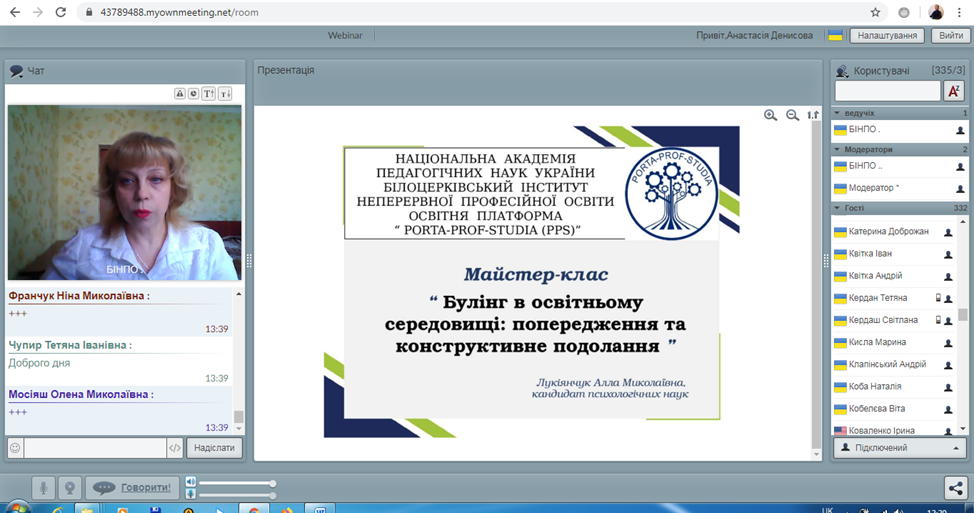 Майстер-клас отримав велику кількість схвальних відгуків.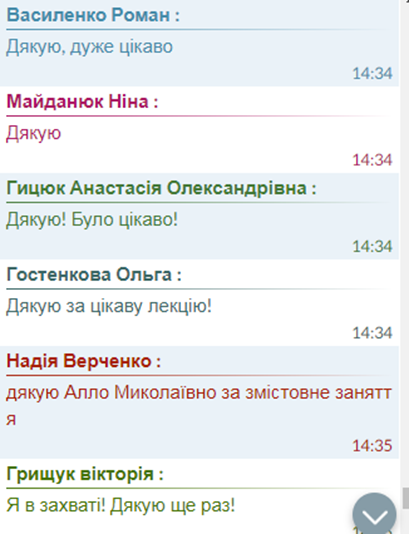 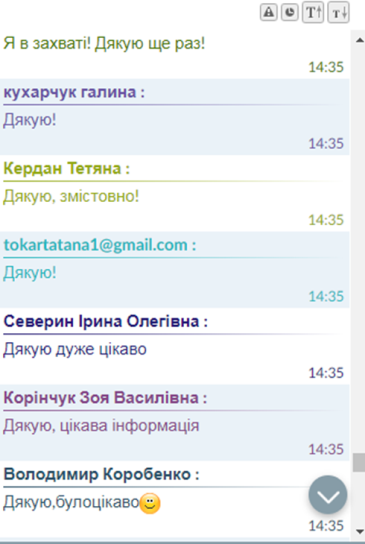 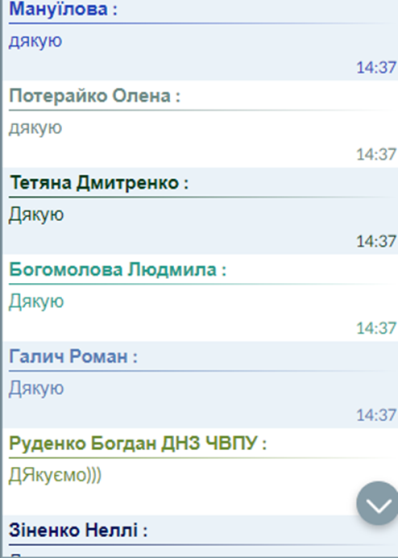 10 квітня в режимі онлайн було проведено чергове засідання кафедри педагогіки, психології та менеджменту. Викладачами кафедри було розглянуто актуальні питання організації та проведення відкритих занять та регіональних науково-практичних семінарів в умовах карантину, розглянуто та схвалено проекти силабусів для здобувачів вищої освіти. У рамках засідання проведено дискусійну панель «Створення сприятливих умов для розвитку психолого-педагогічної компетентності педагогів ЗП(ПТ)О».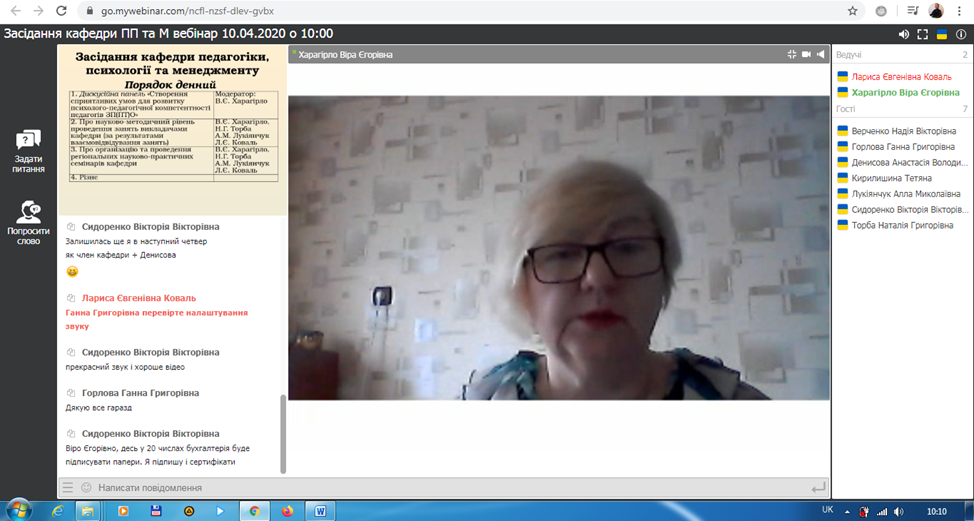 Станом на 10.04.2020 р. у БІНПО з відповідно до плану-графіка підвищення кваліфікації педагогічних працівників державних закладів професійної (професійно-технічної)  освіти України на 2020 рік виконано у повному обсязі план по зарахуванню слухачів (зараховано 2000 осіб).Освітній процес з 06.04.2020 р. по 10.04.2020 р. здійснювався відповідно до плану-графіка підвищення кваліфікації педагогічних працівників державних закладів професійної (професійно-технічної) освіти України на 2020 рік та затверджених розкладів занять груп слухачів: ОД-IV-70В, ОД-IV-71М,  З-IV-72М, -IV-73В, З-IV-74ВРозпочато заняття у дистанційному режимі для груп:За період 30.03.2020-03.04.2020р. здійснено коригування за кількістю слухачів у групах, яке пов’язано з коригуванням обласними НМЦ ПТО запланованої раніше кількості слухачів курсів підвищення кваліфікації через відсутність належного фінансування та плинність кадрів окремих працівників, включених у план-графік на 2020 р. Таким чином, фактична кількість зарахованих слухачів:Заняття проводилися з використанням технологій дистанційного навчання на освітній платформі PORTA-PROF-STUDIA (режим доступу: profosvita.org).Було розміщено організаційну інформацію тьюторів навчальних груп (по оформленню облікових даних слухачів, розподілу тем випускних робіт, контактної інформації викладачів), матеріали для опрацювання слухачам. Вихід на платформу НПП БІНПО здійснюється відповідно розкладів занять, додатково викладачам організовано спілкування електронною поштою, створюються групи у Вайбер, на платформах для проведення онлайн сесій тощо.06.04.2020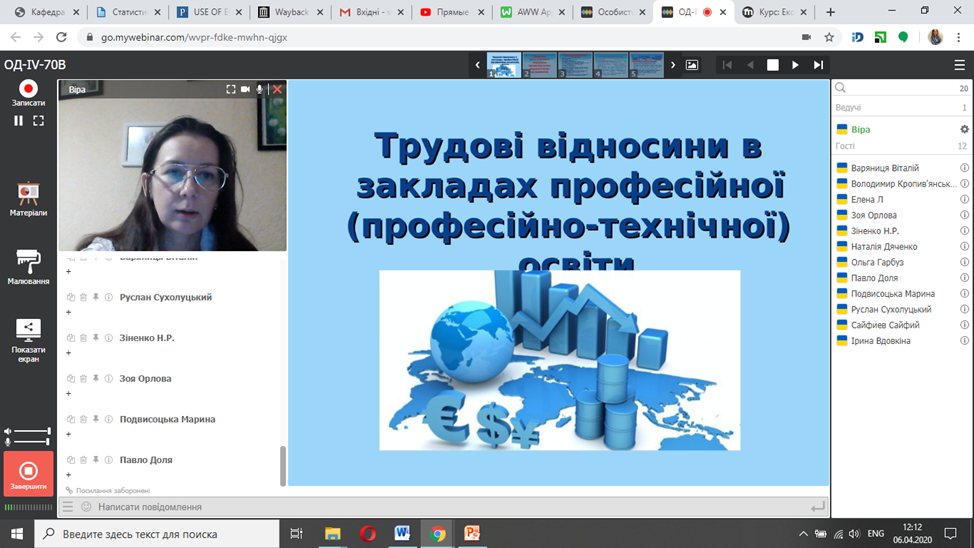 Група З-IV-74B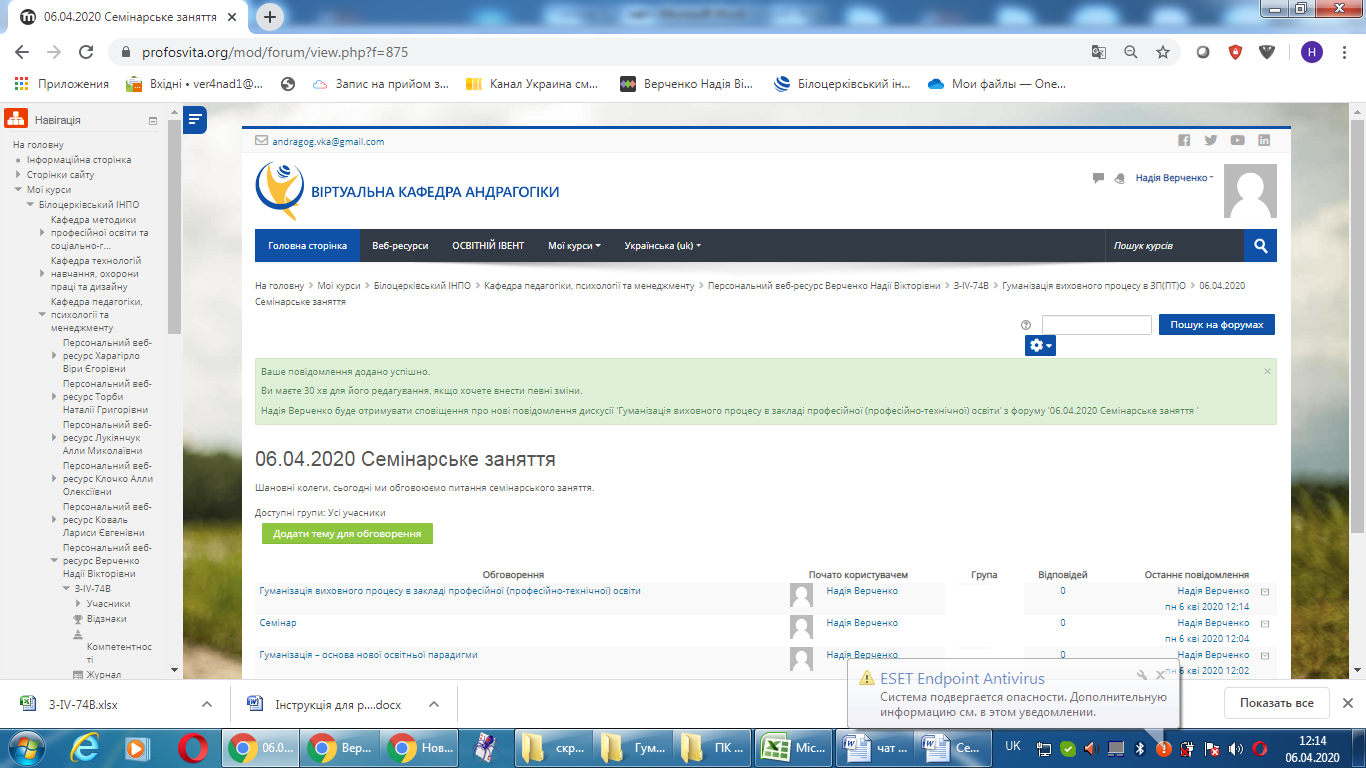 07.04.2020 Група З-ІV-73В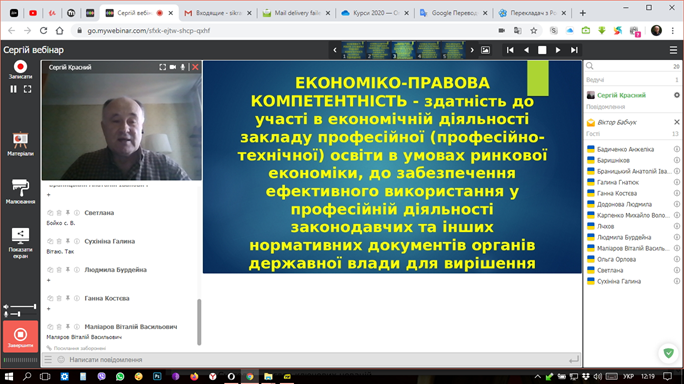 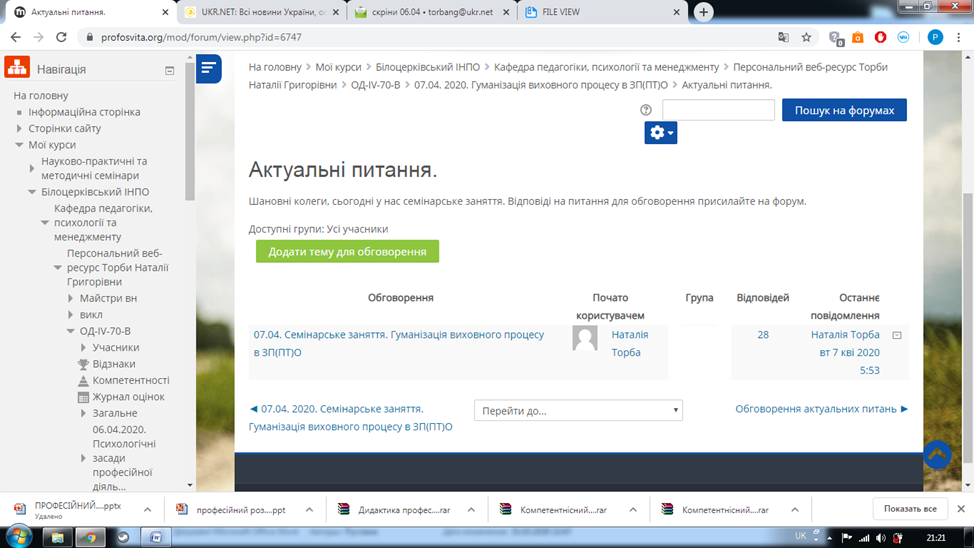 08.04.2020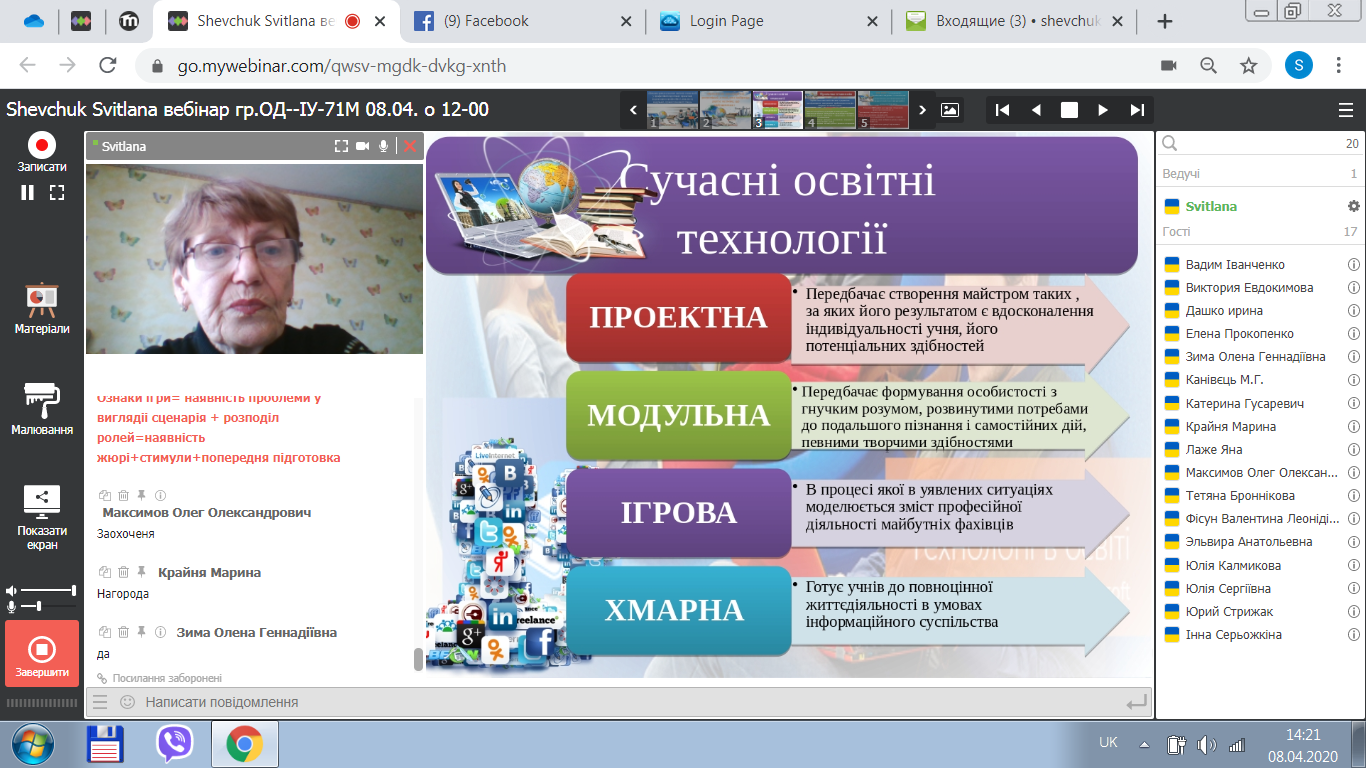 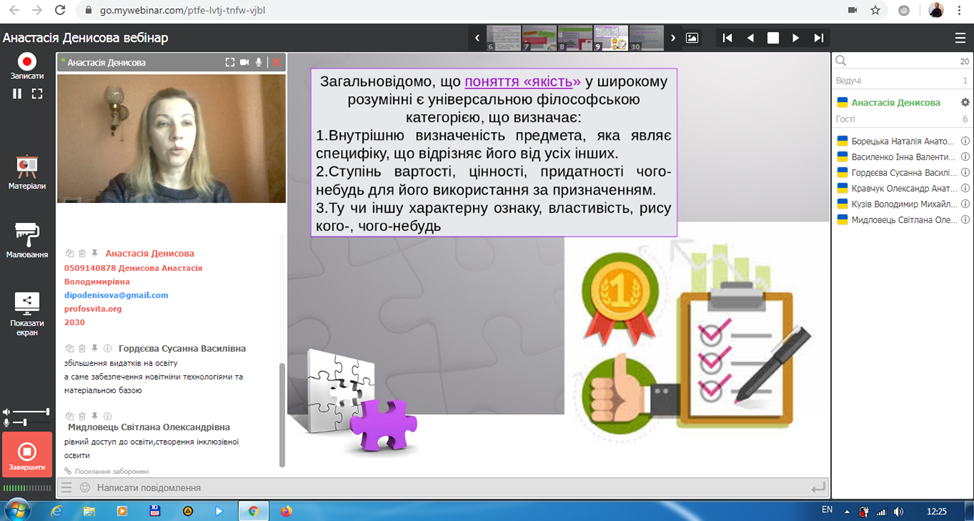 09.04.2020Група З-IV-73В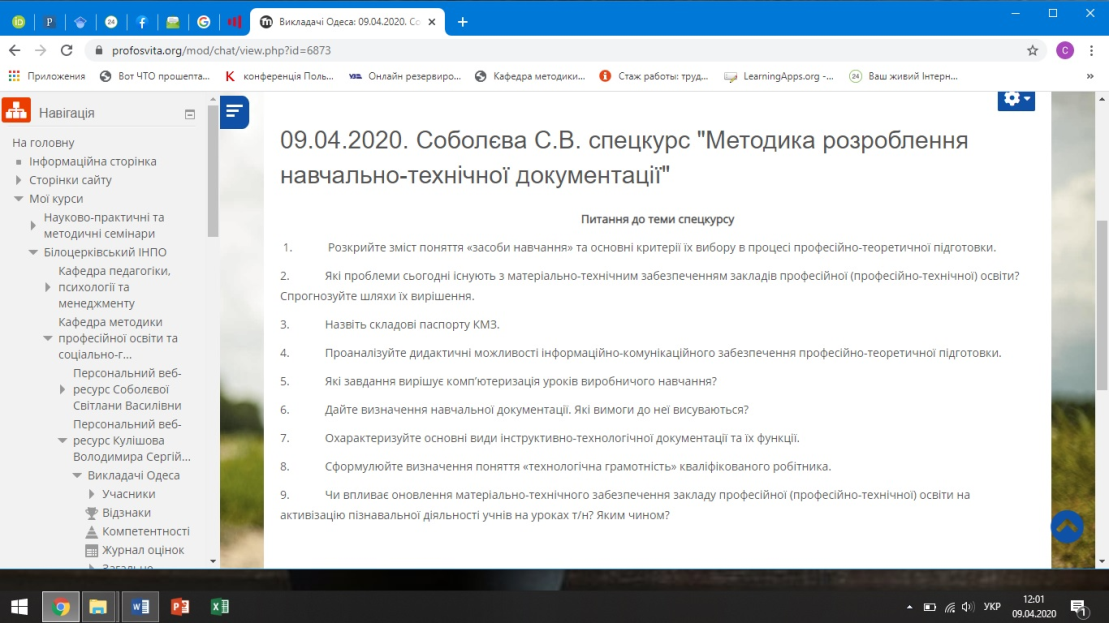 Група З-ІV-72М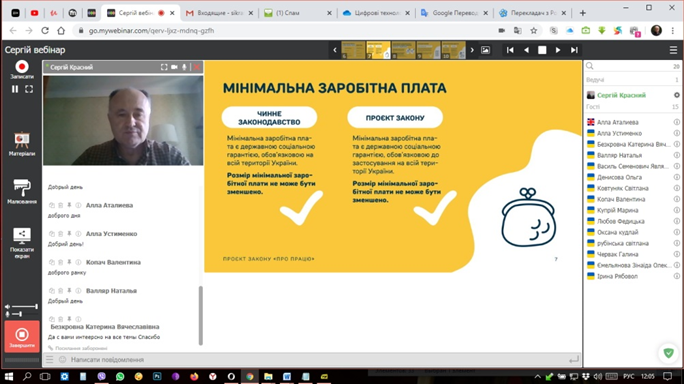 10.04.2020Група З-ІV-72М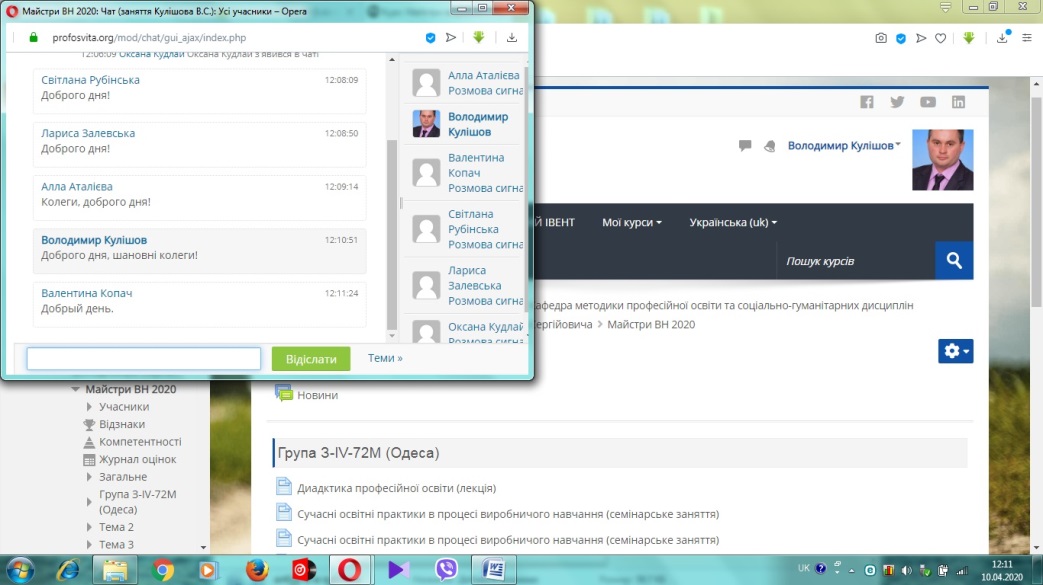 Група ОД-IV-71М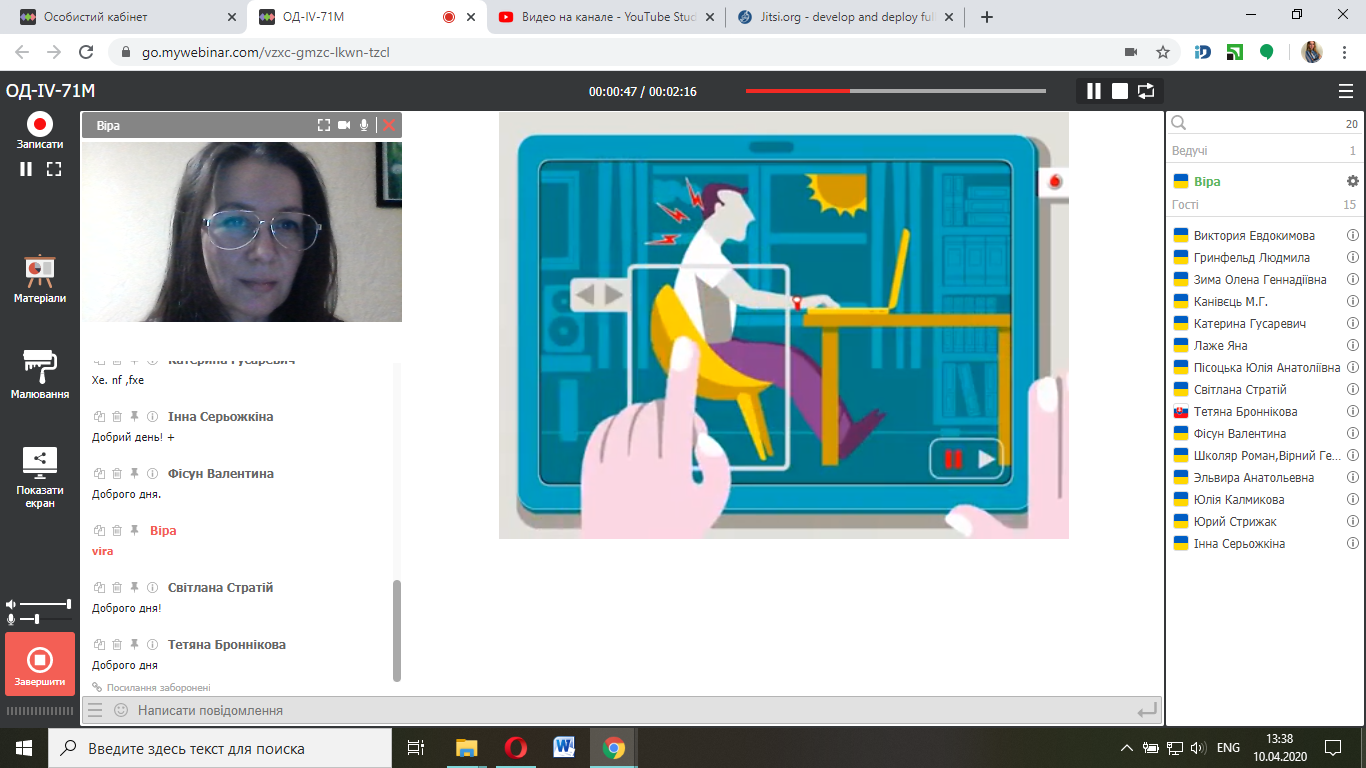 Для організації зворотного зв’язку створюються форуми груп: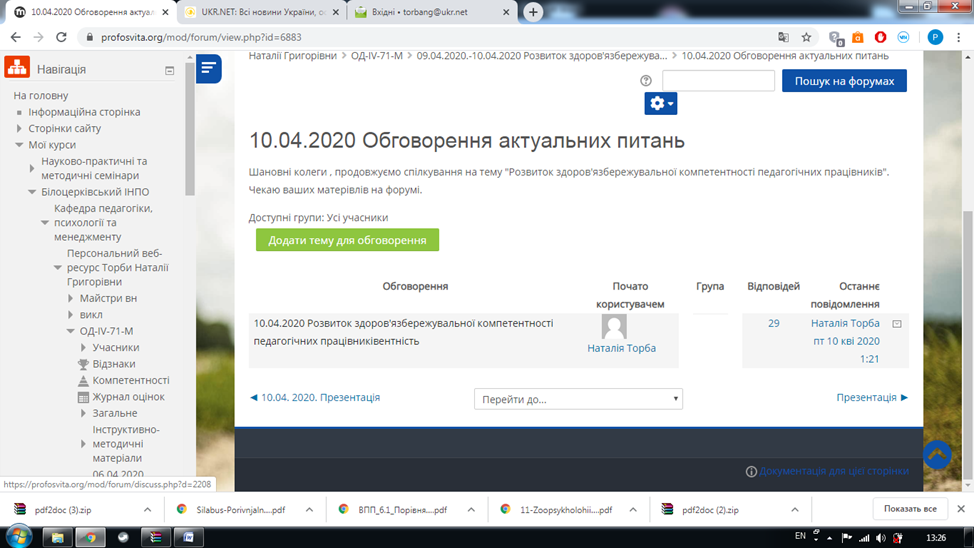 Чати: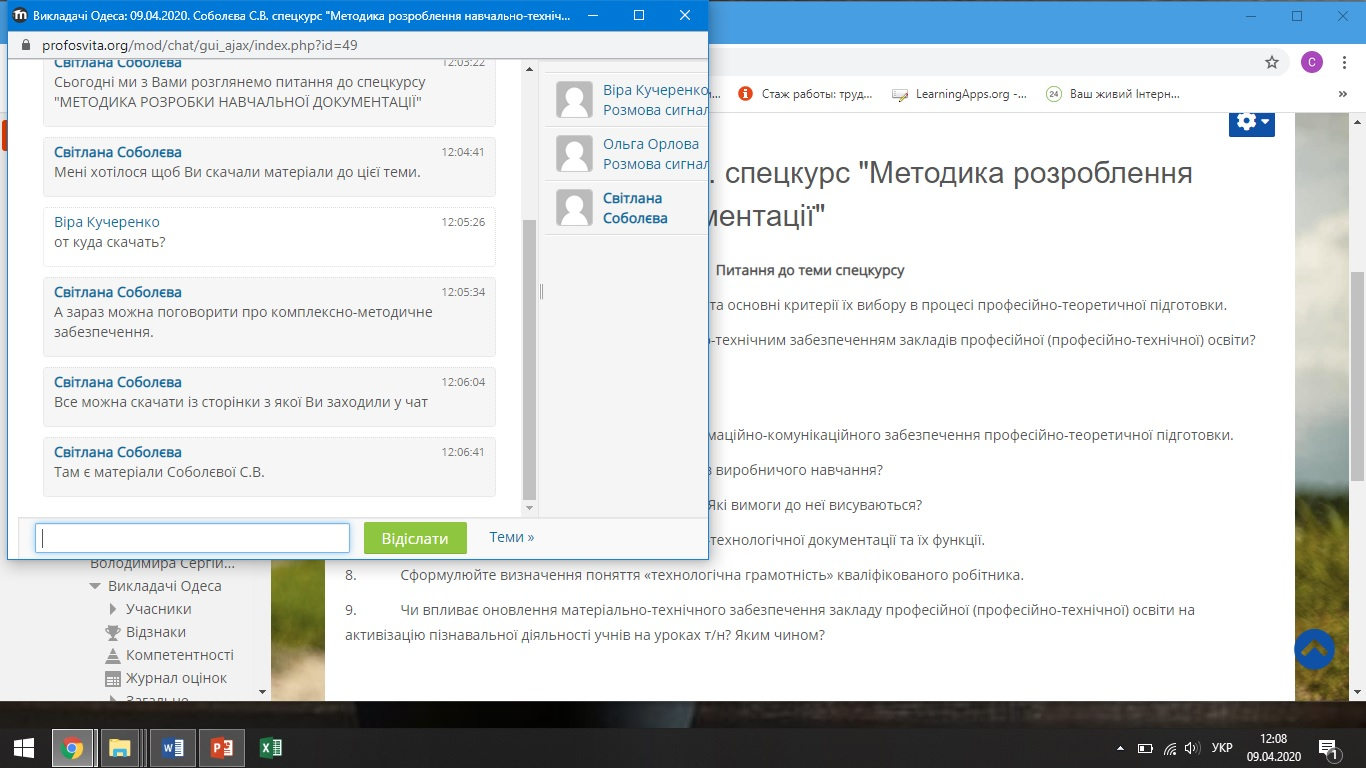 Надаються завдання для самоконтролю: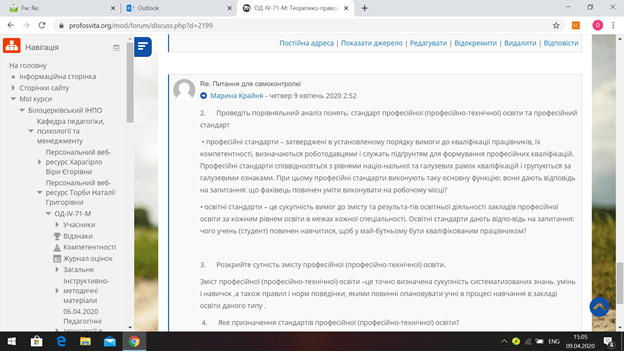 Проводиться тестування слухачів: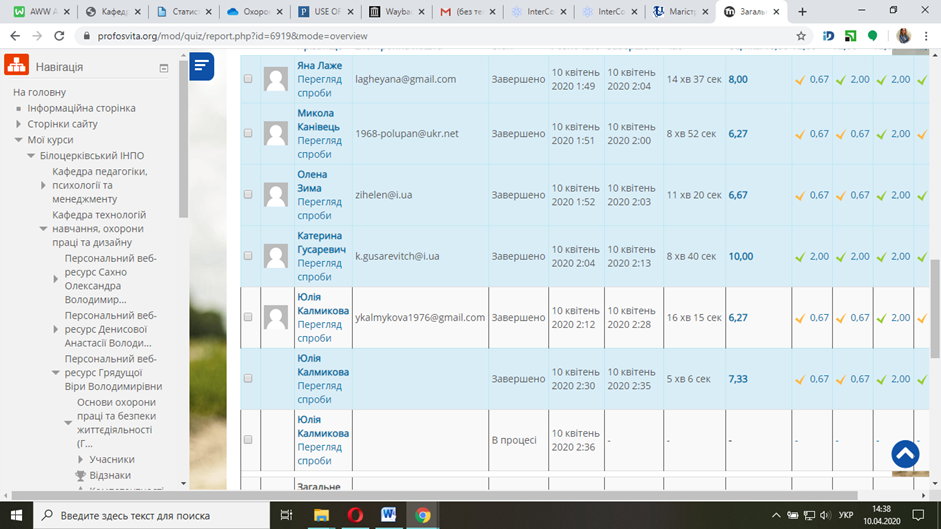 Спілкування у Вайбері, шляхом електронного листування, телефоном тощо. Складено та затверджено розклади груп, ІІІ етап підвищення кваліфікації яких заплановано у період 13.04.2020-17.04.2020р. та розклади дистанційного етапу груп. Викладачі професійно-теоретичної підготовки закладів професійної (професійно-технічної) освіти на базі Дніпровського регіонального центру професійно-технічної освіти22ОД-IV-70ВМайстри виробничого навчання закладів професійної (професійно-технічної) освіти на базі  Дніпровського регіонального центру професійно-технічної освіти25ОД-IV-71ММайстри виробничого навчання закладів професійної (професійно-технічної) освіти на базі  ДНЗ «Одеське вище професійне училище морського туристичного сервісу»30,З-IV-72МВикладачі професійно-теоретичної підготовки закладів професійної (професійно-технічної) освіти на базі  ДНЗ «Одеське вище професійне училище морського туристичного сервісу»26З-IV-73ВВикладачі професійно-теоретичної підготовки закладів професійної (професійно-технічної) освіти на базі  Білоцерківського інституту неперервної професійної освіти19З-IV-74ВРазом122 ос.122 ос.Майстри виробничого навчання закладів професійної (професійно-технічної) освіти на базі ДПТНЗ «Конотопське вище професійне училище»24З-ІІІ-65ММайстри виробничого навчання закладів професійної (професійно-технічної) освіти на базі  ДНЗ «Черкаський професійний ліцей»20З-ІІІ-66ММайстри виробничого навчання закладів професійної (професійно-технічної) освіти на базі  ДНЗ «Черкаський професійний ліцей»18З-ІІІ-67МВикладачі професійно-теоретичної підготовки закладів професійної (професійно-технічної) освіти на базі Вищого професійного училища №17 (м. Дніпро)20З-ІІІ-68ВВикладачі професійно-теоретичної підготовки закладів професійної (професійно-технічної) освіти на базі  Дніпровського центру професійно-технічної освіти33З-ІІІ-69МРазом115 ос.ГодиниАуд.Назва змістового модуля (теми)Вид занятьВикладач12.00-13.20Трудові відносини в закладах професійної (професійно-технічної) освітисемінарське заняттяст. викладачГрядуща В.В.ГодиниАуд.Назва змістового модуля (теми)Вид занятьВикладач12.00-13.20Гуманізація виховного процесу в закладі професійної (професійно-технічної) освіти семінарське заняттядоцент Верченко Н.В.ГодиниАуд.Назва змістового модуля (теми)Вид занятьВикладач12.00-13.20ЗМ 1.1. Трудові відносини в закладах професійної (професійно-технічної) освіти семінарське заняттяСт. викладачКрасний С.І.ГодиниАуд.Назва змістового модуля (теми)Вид занятьВикладач16.30-17.50Гуманізація виховного процесу в закладі професійної (професійно-технічної) освіти семінарське заняттядоцентТорба Н.Г.ГодиниАуд.Назва змістового модуля (теми)Вид занятьВикладач12.00-13.20Сучасні освітні практики в процесі виробничого навчаннятематична дискусіяст. викладач Шевчук С.С.ГодиниАуд.Назва змістового модуля (теми)Вид занятьВикладач12.00-13.20Моніторинг якості освіти в контексті взаємодії зі стейкхолдерами (онлайн)спецкурсст. викладачДенисова А.В.ГодиниАуд.Назва змістового модуля (теми)Вид занятьВикладач12.00-13.20Методика розроблення навчально-технічної документації спецкурсдоцент Соболєва С.В.ГодиниАуд.Назва змістового модуля (теми)Вид занятьВикладач12.00-13.20Трудові відносини в закладах професійної (професійно-технічної) освіти семінарське заняттяСт. викладачКрасний С.І.ГодиниАуд.Назва змістового модуля (теми)Вид занятьВикладач12.00-13.20Сучасні освітні практики в процесі виробничого навчанняСемінарське заняттядоцентКулішов В.С.ГодиниАуд.Назва змістового модуля (теми)Вид занятьВикладач13.30-14.50Основи охорони праці та безпеки життєдіяльності в закладі професійної (професійно-технічної) освітисемінарське заняттядоцентГрядуща В.В.